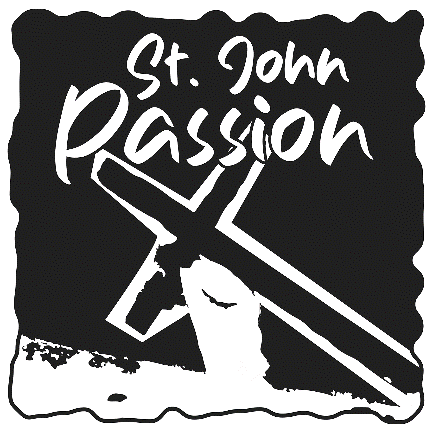 Lenten Midweek 6St. John’s Passion“O come, let us fix our eyes on Jesus, the founder and perfector of our faith, who for the joy that was set before Him endured the cross, despising the shame, and is seated at the right hand of the throne of God.” Gradual for LentAS WE GATHERFrom earliest days the Christian Church employed the weeks before Easter—what came to be called the season of Lent—as the time of the year to prepare candidates for the Sacrament of Holy Baptism, the catechumenate. Paul wrote, “We were buried therefore with Him by baptism into death, in order that, just as Christ was raised from the dead by the glory of the Father, we too might walk in newness of life” (Romans 6:4). Our midweek Lenten services prepare us to consider our identity and connection with the Passion of Christ as the baptized children of God. Baptized into the name of the Father and of the Son and of the Holy Spirit, we have God’s promise that the forgiveness and salvation accomplished by our Lord on the cross is for us and is all we need.SERVICE OF PRAYER AND PREACHING (LSB, pg. 260)Hymn “O Blessed Spring” (LSB 595)FIRST READING Hebrews 9:11-28Hymn “Hail, Thou Once Despised Jesus” (LSB 531)SECOND READING John 19:28-42SERMON “Jesus Finishes the Battle for Your Salvation”Hymn “The Tree of Life” (LSB 561)OFFERINGCOLLECT OF THE DAYPastor:	O gracious and loving God, we give to You our greatest heartfelt thanks for the love You have shown to the world in the silent service of Your Son’s death for us on the cross. Grant that Your saving love capture the heart of every sinner with saving faith. By the washing of regeneration of water and the Spirit, make us Your family of faith filled with Your love and life; through the same Jesus Christ, Your Son, our Lord, who lives and reigns with You and the Holy Spirit, one God, now and forever.People:	Amen.Hymn “In Silent Pain the Eternal Son” (LSB 432)